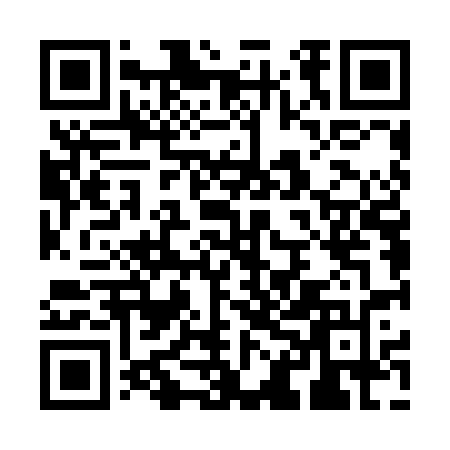 Ramadan times for Espoo, Uusimaa, FinlandMon 11 Mar 2024 - Wed 10 Apr 2024High Latitude Method: Angle Based RulePrayer Calculation Method: Muslim World LeagueAsar Calculation Method: HanafiPrayer times provided by https://www.salahtimes.comDateDayFajrSuhurSunriseDhuhrAsrIftarMaghribIsha11Mon4:274:276:4912:314:066:156:158:2812Tue4:244:246:4612:314:086:176:178:3113Wed4:214:216:4312:314:106:206:208:3414Thu4:174:176:4012:304:126:226:228:3715Fri4:134:136:3712:304:146:256:258:3916Sat4:104:106:3412:304:166:276:278:4217Sun4:064:066:3112:304:186:296:298:4518Mon4:024:026:2812:294:206:326:328:4919Tue3:593:596:2512:294:226:346:348:5220Wed3:553:556:2212:294:246:376:378:5521Thu3:513:516:1912:284:266:396:398:5822Fri3:473:476:1612:284:286:426:429:0123Sat3:433:436:1312:284:306:446:449:0424Sun3:393:396:1012:284:326:476:479:0825Mon3:353:356:0712:274:346:496:499:1126Tue3:313:316:0412:274:366:526:529:1427Wed3:273:276:0112:274:386:546:549:1828Thu3:233:235:5712:264:406:576:579:2129Fri3:183:185:5412:264:426:596:599:2530Sat3:143:145:5112:264:437:017:019:2931Sun4:094:096:481:255:458:048:0410:321Mon4:054:056:451:255:478:068:0610:362Tue4:004:006:421:255:498:098:0910:403Wed3:553:556:391:255:518:118:1110:444Thu3:503:506:361:245:528:148:1410:485Fri3:453:456:331:245:548:168:1610:526Sat3:403:406:301:245:568:198:1910:577Sun3:353:356:271:235:588:218:2111:018Mon3:293:296:241:235:598:248:2411:069Tue3:243:246:211:236:018:268:2611:1010Wed3:213:216:181:236:038:298:2911:15